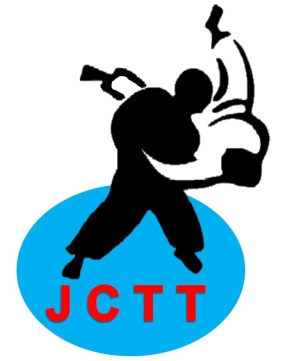 Art martial fondé par Jigoro Kano en 1882, le Judo est un sport de combat d’origine japonaise alliant  pour l’essentiel des techniques de projection et de contrôle au sol.Basé sur un code moral que les enfants apprennent à respecter dès leur plus jeune âge, les Judokas doivent ainsi faire preuve de :De politesse, et donc du respect d’autrui ;De courage, et donc de  faire ce qui est juste ;De sincérité,  et donc de s’exprimer sans déguiser sa penséeD’honneur, et donc d’être fidèle à la parole donnéeDe modestie,  et donc parler de soi-même sans orgueilDe  respect, sans respect aucune confiance ne peut naîtreDe  contrôle de soi, et donc de savoir se taire lorsque monte sa colèreD’amitié, c’est le plus pur et le plus fort des sentiments humains.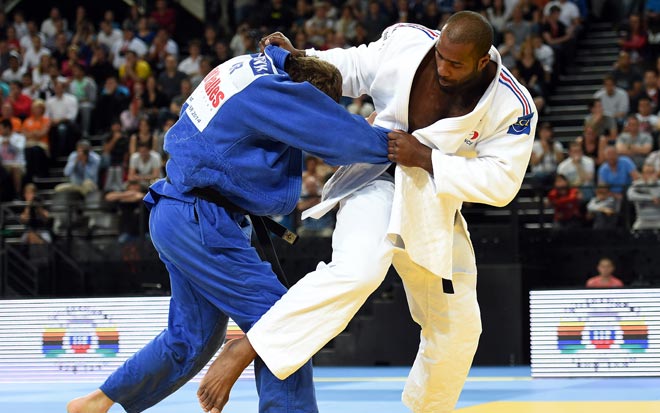 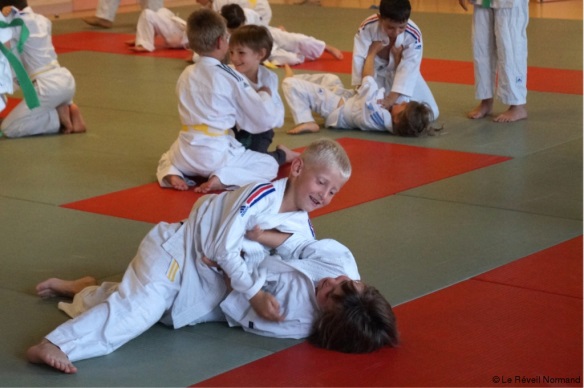 Cette activité peut être pratiquée par les enfants dès l’âge de 5 ans grâce à nos cours de Baby judo. Par la suite, les cours dispensés regroupent les adhérents par catégorie d’âge  et non par niveau. De ce fait, ceintures noires et ceintures blanches se côtoient régulièrement sur le Tatami et progressent respectivement à leur rythme.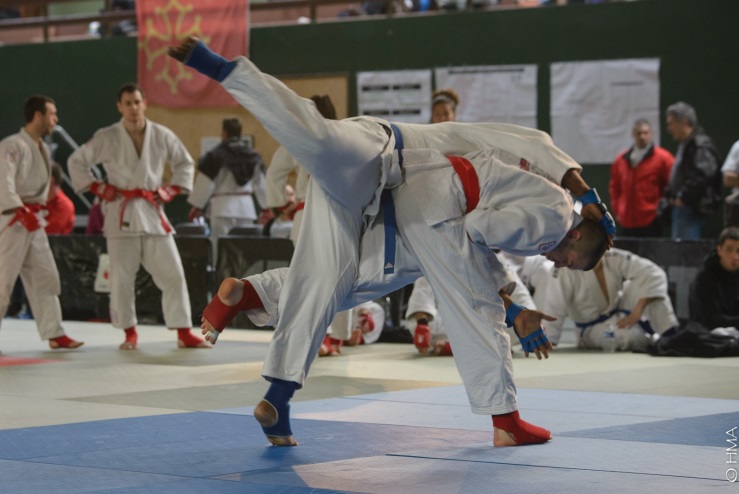 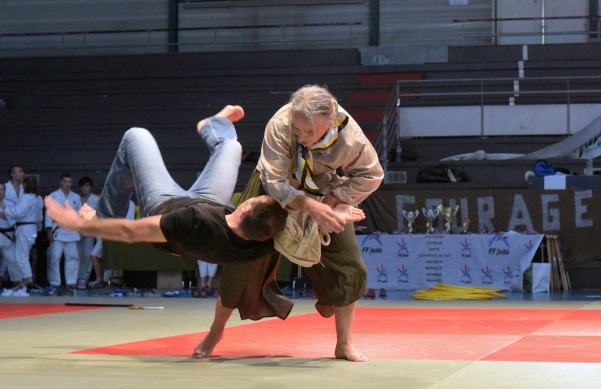 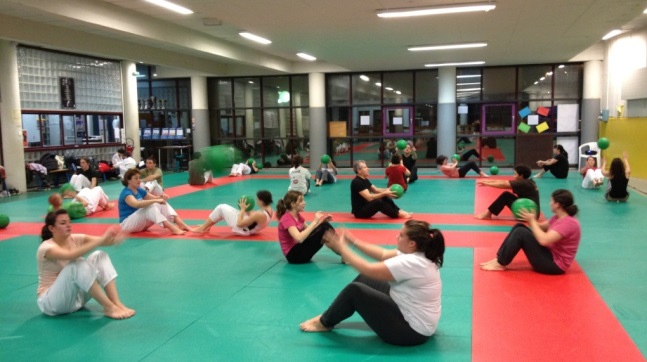 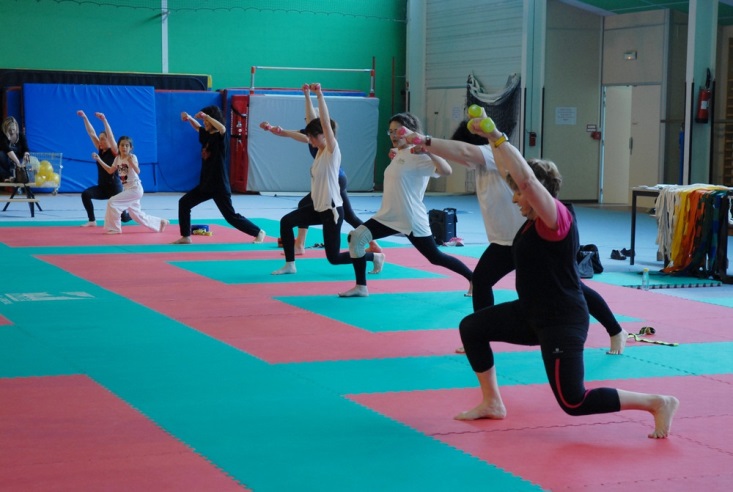 